Государственное бюджетное профессиональное образовательное учреждение Краснодарского края«Краснодарский торгово-экономический колледж» Инновационный проект«Эффективное использование ресурсов колледжа и его базовых предприятий в работе центра «Профориентация на успех!»»Авторы:  Мусаева Елена Александровна                Чекалина Валерия Анатольевна Адрес: 350020, г.Краснодар, ул. им. Бабушкина, 307Телефон, факс: (861)255-65-69e-mail: koltk@rambler.ru Краснодар 2016Содержание:   Введение 	Инновационный проект «Эффективное использование ресурсов колледжа и его базовых предприятий  в работе центра «Профориентация на успех!»» разработан  на основе обобщения  результатов деятельности государственного бюджетного профессионального образовательного учреждения Краснодарского края «Краснодарский торгово-экономический колледж» и его партнеров: ФГБОУ ВПО «Кубанский государственный аграрный университет», АНО ОВО «Российский  университет кооперации»,  МАОУ МО СОШ №71, МБОУ СОШ №10, МБОУ МО №47, МБОУ МО гимназия №23, МОУ гимназия №3, МБОУ МО СОШ №35, МОУ СОШ №8, МБОУ МО СОШ №30, ремесленной школы Дурлаха (Германия), учебного центра Сифоп (Ангулем, Франция), ООО «Анприс», ООО «Позитив», ЗАО «Тандер» (сеть магазинов «Магнит»), ООО «Окей», сети гостиниц Марченко, ООО «Восход», ресторанов:  «The Печь», «Духан», «Мадьяр» и других. 	Основная идея инновационного проекта состоит в создании новой эффективной профориентационной  среды, оптимально использующей ресурсы колледжа  и его базовых предприятий для сопровождения профессионального самоопределения учащихся общеобразовательных учебных заведений.        Необходимость внедрения модели профориентационной интеграции: школа-колледж-базовое предприятие, предложенной настоящим проектом, продиктована потребностью в выпускниках профессионального образования со сформированной компетентностью.   Настоящий инновационный проект нацелен на осознание работниками образования объективно необходимых  изменений для превращения профориентационной работы в колледже в гибкую систему, направленную на обеспечение качественного доступного образования. Тема: Эффективное использование ресурсов колледжа и его базовых предприятий в работе центра «Профориентация на успех!»Обоснование инновационного проекта Актуальность инновационного проекта Актуальность инновационного проекта «Эффективное использование ресурсов колледжа и его базовых предприятий в работе центра «Профориентация на успех!» заключается в  интеграции общеобразовательных учреждений, профессиональных образовательных организаций и  базовых  предприятий в целях самоопределения молодежи. Работодатели заинтересованы в конкурентоспособных выпускниках, но они, к сожалению,  практически не принимают участия в решении конкретных задач профессионального выбора молодого человека. С другой стороны, средние общеобразовательные учебные заведения располагают интеллектуальными ресурсами для формирования умений, способствующих выбору  профессии (специальности), но не используют их активно в профориентационной работе с учащимися. Следовательно, важнейшая задача среднего профессионального образования – это содействие осознанному построению карьерного пути. К моменту поступления выпускники школ, не сформировавшие свой профессиональный план, зачастую выбирают учебное заведение случайно. Проблема организации профориентационной работы для колледжа еще более актуальна, чем для школы, так как для профессионального образования - это возможность напрямую повлиять на выбор школьника и, как следствие, встретить в приемной комиссии колледжа  мотивированного будущего студента.           Основная задача колледжа -  готовить кадры высокого уровня, способные не только к выполнению профессиональных обязанностей, но и к использованию инновационных технологий, к смене деятельности или даже профессии (специальности). То есть, подготовка квалифицированного специалиста  сегодня подразумевает не просто овладение профессией (специальностью), но и ориентирование в смежных областях деятельности, готовность к постоянному профессиональному росту, профессиональной мобильности. Очевидна необходимость более тесных связей между общеобразовательными  учреждениями,  колледжем и базовыми предприятиями  для совместного решения общих проблем, которые решаемы при наличии общей цели, функциональной совместимости основных направлений их деятельности и оптимальном использовании имеющихся ресурсов. Улучшение достижений обучающихся  - основной мотив инновационных процессов в ГБПОУ КК «Краснодарский торгово-экономический колледж». Данный процесс включает развитие новшеств в учебно-воспитательном, научно-методическом и управленческом процессах. Разработка и реализация настоящего  инновационного проекта – это очередной этап движения вперед педагогического коллектива с большими достижениями и традициями:-  2012 год  –  колледж победитель в конкурсе инновационных программ, проводимом в рамках Долгосрочной краевой целевой программы «Совершенствование и укрепление организационной структуры и материально-технической базы системы начального и среднего профессионального образования Краснодарского края» на 2010-2014 годы»-  2013 год – колледж – лауреат национального конкурса «Лучшие колледжи РФ – 2013»- 2013 год – колледж - лауреат международной премии в области предпринимательской деятельности «Элита национальной экономики – 2013»-  2014 год – колледж – победитель Всероссийского конкурса «100 лучших предприятий и организаций России – 2014»  в номинации «Лучшее образовательное учреждение СПО»- 2015 год – колледж - победитель регионального и дипломант  Всероссийского конкурсов Программы «100 лучших товаров России» за высокое качество оказываемых услуг -     2015 год  –  колледж  победитель  ежегодного краевого смотра-конкурса на лучшую образовательную организацию по подготовке к 2015-2016 учебному году.Осознание необходимости изменений, динамичное формирование функциональных структур инновационного процесса, а также инновационный режим развития Краснодарского торгово-экономического колледжа диктуют новые цели и задачи в профориентационной  работе, которые решает данный проект.Актуальность проекта  для развития системы образования Краснодарского краяВ соответствии с  постановлением главы администрации (губернатора) Краснодарского края от 14 октября 2013 г. N 1180 "Об утверждении государственной программы Краснодарского края "Развитие образования" в последние годы предприняты активные меры по модернизации профессионального образования, повышению его качества. Однако существующая система профессионального образования в крае  не решает проблему дисбаланса спроса и предложения рабочей силы, поскольку объемы, структура и качество подготовки кадров по-прежнему ориентируются не на реальные потребности и происходящие изменения в структуре спроса на профессии и специальности рынка труда, а на сформированные потребности населения (родителей и поступающих) в образовательных услугах. Проведенное  в 2016 году анкетирование выпускников Краснодарского торгово-экономического колледжа  показало, что 21% студентов выпускных групп сомневаются в правильности выбора профессии (специальности).  Результаты  анкетирования и другие формы изучения ожиданий обучающихся, обеспечивающие обратную связь, определили для авторов инновационного проекта  направления  исследований.   Актуальность внедрения представленной настоящим проектом модели профориентационной интеграции в системе школа – колледж - базовые предприятия  для развития Краснодарского края продиктована, в том числе тем, что  край – один из 17 регионов России, в которых, в рамках реализации федеральной программы «Развитие внутреннего и въездного туризма в Российской Федерации» (2015-2018 годы),  будут созданы туристические кластеры. Программой развития Ресурсного центра колледжа «По подготовке кадров в сфере туризма и гостиничного сервиса» для учащихся общеобразовательных учреждений предусмотрены   профориентационные мероприятия туристической направленности: профильные недели и  дни, элективные курсы, мастер-классы, стажировки (в том числе в Германии и Франции), возможность участия в олимпиадах и конкурсах профессионального мастерства, в том числе для учащихся специальных (коррекционных)  образовательных школ,  другие мероприятия.Резолюцией конференции инженерно-педагогических работников профессиональных образовательных учреждений Краснодарского края на 2015-2016 учебный год «Комплексная модернизация среднего профессионального образования: ступени будущего», 17 сентября 2015 года, п.Ольгинка, профессиональным образовательным организациям рекомендовано:- разработать комплекс мероприятий по повышению престижа рабочих профессий и воспитанию человека труда;- способствовать результативности профессиональной ориентации обучающихся общеобразовательных школ с учетом повышения общественного престижа среднего профессионального образования;- усилить профориентационную работу среди обучающихся общеобразовательных школ с целью увеличения доли выпускников 9 классов, поступающих в колледжи и техникумы  до 60 %;- обеспечить последовательное внедрение  практико-ориентированных моделей подготовки высококвалифицированных рабочих кадров, предусматривающих совмещение теоретической подготовки с практическим обучением на предприятиях.Из интервью главы администрации (губернатора)  Краснодарского края              В.И. Кондратьева: «Еще Черчилль говорил, что учителя обладают властью, о которой премьер-министры  могут только мечтать. И это действительно так. В руках учителей самое дорогое. Сегодняшнее общество – это вчерашние ученики, а завтрашний день – это те, кто ходит в школу сегодня. Каким будет общество в будущем, зависит от тех, кто сейчас занимается воспитанием и обучением наших детей», «Учительская газета»  №35 от 01 сентября 2015г.Таким образом, актуальность и значение настоящей инновации для образования Краснодарского края заключается в том, что модернизация системы образования предполагает разработку сетевых программ и проектов для обеспечения доступности и выбора качественного образования. 2.2  Нормативно-правовое обеспечение инновационного проекта  В соответствии с Государственной программой Российской Федерации «Развитие образования» на 2013-2020 годы стратегической целью государственной политики в области образования является расширение вариативности предлагаемых образовательных услуг с ориентацией на наиболее полное удовлетворение запросов граждан и обеспечение рынка труда востребованными высококвалифицированными специалистами. Инновационный проект «Эффективное использование ресурсов колледжа и его базовых предприятий  в работе центра «Профориентация на успех!» опирается на следующие нормативно-правовые документы:  Федеральные законыКонституция Российской Федерации (глава 2).Федеральный закон Российской Федерации от 29.12.2012г. №273-ФЗ «Об образовании в Российской Федерации».Закон Краснодарского края от 16.07.2013г. №2770-КЗ «Об образовании в Краснодарском крае».	Концепции	Концепция Федеральной целевой программы развития образования на 2016 – 2020 годы. Концепция общенациональной системы выявления и развития молодых талантов.Концепция модернизации Российского образования на период до 2020 года. Концепция развития дополнительного образования детей на период до 2020 года.Концепция долгосрочного социально-экономического развития Российской Федерации на период до 2020 года. Стратегия инновационного развития Российской Федерации на период до 2020 года.Стратегия развития воспитания в Российской Федерации  на период до 2025 года. Постановления, распоряжения Правительства Российской ФедерацииПеречень поручений Президента РФ по итогам заседания Государственного совета по вопросам совершенствования системы общего образования, 23 декабря 2015 года. Постановление правительства РФ от 30.03.2013г. №286 г. «О формировании независимой системы оценки качества работы организаций, оказывающих социальные услуги».Постановление Правительства РФ от 10.07.2013.г. №582 «Об утверждении Правил размещения на официальном сайте образовательной организации  в информационно-телекоммуникационной сети «Интернет» и обновления информации об образовательной организации».Постановление Правительства РФ от 15.04.2014г. №295 «Об утверждении государственной программы РФ «Развитие образования на 2016-2020 годы».Федеральный государственный образовательный стандарт основного общего образования. Министерство  образования и науки РФ.Федеральные требования к образовательным учреждениям в части  охраны здоровья обучающихся,  воспитанников, утверждены приказом министерства  образования и науки РФ от 28.12.2010 №2106.Федеральные требования к образовательным учреждениям в части минимальной оснащенности учебного процесса и оборудования учебных помещений, утверждены приказом министерства  образования и науки РФ от 04.10.2010г. №986.Приказы и письмаПриказ Министерства образования и науки РФ от 17.12.2010 № 1897 «Об утверждении федерального государственного образовательного стандарта основного общего образования».Приказ Министерства образования и науки РФ от 14.06.2013 № 464 «Об утверждении порядка организации и осуществления образовательной  деятельности по образовательным программам среднего профессионального образования».Приказ Министерства образования и науки РФ от 30.08.2013 № 1015 «Об утверждении Порядка организации и осуществления деятельности по основным общеобразовательным программам начального общего, основного общего и среднего общего образования».Приказ Министерства образования и науки КК от 04.04.2016г № 101 «О проведении образовательного конкурса «Инновационный поиск» в 2016 г.».Приказ Министерства образования и науки РФ от 18.04.2013 № 291 «Положение о практике обучающихся, осваивающих основные профессиональные образовательные программы среднего профессионального образования».Письмо Департамента общего образования Министерства образования и науки РФ от 12.05.2011 № 03-296 «Об организации внеурочной деятельности при введении федерального государственного образовательного стандарта общего образования».Локальные актыПоложение о центре «Профориентация на успех!», утверждено приказом директора ГБПОУ КК «Краснодарский торгово-экономический колледж»  от 31.08.2015г. №1174. Положение о профориентационной работе, утверждено приказом директора ГБПОУ КК «Краснодарский торгово-экономический колледж»  от 31.08.2015г. №1174 .  Положение о ресурсном центре «Сферы услуг и ресторанной индустрии», утверждено приказом директора ГБПОУ КК «Краснодарский торгово-экономический колледж»   от 05.06.2014г. №545/1.   Положение о ресурсном центре «По подготовке кадров в сфере туризма и гостиничного сервиса», утверждено приказом директора ГБПОУ КК «Краснодарский торгово-экономический колледж»   от 05.06.2014г. №545/1.   Положение об учебно-производственном подразделении колледжа, утверждено приказом директора ГБПОУ КК «Краснодарский торгово-экономический колледж»  от 11.06.2015г. №893. Положение о базовой площадке колледжа – ООО «Анприс», утверждено приказом директора ГБПОУ КК «Краснодарский торгово-экономический колледж»  от 22.05.2016г. №561.  Положение о базовой площадке колледжа – ООО «Позитив», утверждено приказом директора ГБПОУ КК «Краснодарский торгово-экономический колледж»  от 05.05.2016г. №1121.  2.3 Проблема инновационной деятельности. Степень теоретической и практической проработанности проблемы инновационной деятельности Профессиональные намерения выпускников не всегда соответствуют потребностям региональной экономики в кадрах определенных профессий и специальностей. Проблема, решаемая настоящим  инновационным проектом состоит в достижении эффективности созданной  в Краснодарском торгово-экономическом колледже модели профориентационной интеграции: школа – колледж – базовые предприятия, нацеленной  на формирование контингента студентов,  имеющих способности к обучению, личностные убеждения в правильности избранной профессии (специальности) и доверие к учебному заведению.В настоящее время у молодежи достаточно широкие возможности профессионального выбора и созданы благоприятные условия для его реализации. Однако сам выбор становится сложнее, так как серьёзное влияние на него оказывают стремительное развитие науки и техники, растущая интенсивность информационного потока. На помощь учащимся школ  приходит профессиональная ориентация – научно обоснованная система мероприятий, направленная на содействие молодежи в профессиональном самоопределении с учетом разных факторов:  потребности отраслей экономики в кадрах,  интересов, склонностей, способностей и физиологических возможностей личности.Поэтому одной из важнейших задач колледжа является эффективное использование имеющихся ресурсов для осуществления профориентационной работы.  Реализация этой задачи предполагает систематизацию взаимодействия всех  подразделений колледжа, которая может быть выражена  структурной схемой организации проекта (рис.1). 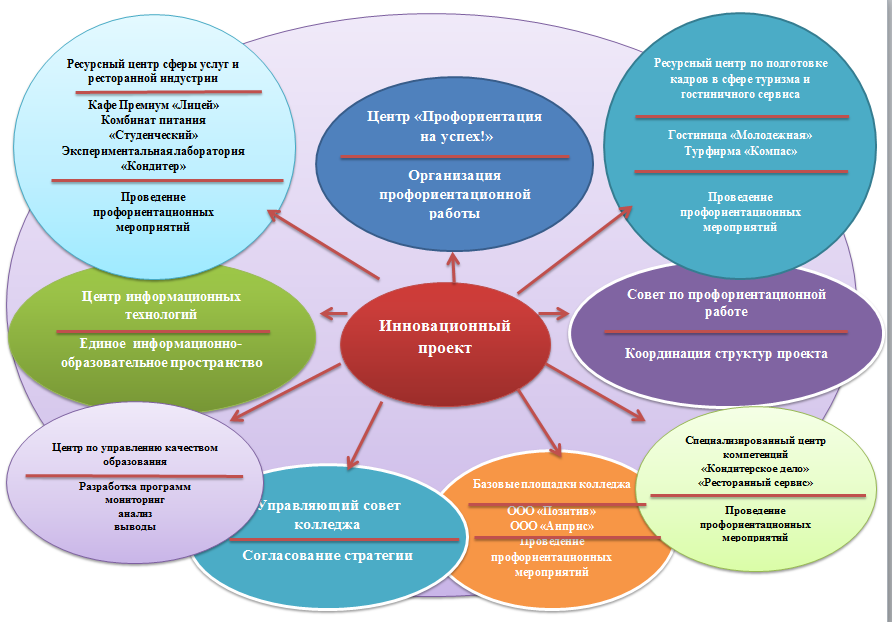 Рис.1 Структурная схема организации проектаВостребованными на рынке труда в настоящий момент являются профессии: электрогазосварщиков, слесарей-сантехников,  поваров, кондитеров, специалистов гостиничного сервиса. Данные мониторинга профессионального самоопределения выпускников   школ города Краснодара 2015 года, проведенного среди поступающих  в Краснодарский торгово-экономический колледж,  показывают: наивысший конкурс – 6,3 человека на 1 место  отмечен при поступлении на обучение по специальности «Товароведение и экспертиза качества потребительских товаров»;   5,7 человека на 1 место –  на специальность «Гостиничный сервис»; 3 человека на 1 место –  на профессию «Повар, кондитер». Невысокий конкурс был отмечен при поступлении  на обучение по профессии  «Мастер жилищно-коммунального хозяйства» – 1 человек на 1 место; на обучение по профессии «Портной» - конкурса не было, набрана группа обучающихся  в количестве 15 человек. Желание сохранить и повысить интерес поступающих к обучению в Краснодарский торгово-экономический колледж – это проблема, которую решает весь коллектив (рис.2). Профориентационную работу коллектив колледжа  направляет  также на повышение социальной значимости рабочих профессий  технического профиля, что способствует решению проблемы нехватки рабочих кадров в Краснодарском крае. В 2016 году в колледже открывается новая специальность 43.02.08 Сервис домашнего и коммунального хозяйства.        Рис.2 Система профориентационной работыТеоретической базой исследования проблемы достижения качества образования выступают:- теории содержания общего образования (В.П. Беспалько, В.И. Загвязинский, И.Я. Лернеп, Г.В. Мухаметзянова, М.Н. Скаткин);- теории управления педагогическими системами (Ю.К. Бабанский, А.М. Моисеев, М.М. Потащник, Ф.Г. Ялалов и др.); - основы инновационного проектирования  (А.И. Адамский, В.П. Бедерханова, П.Б. Бондарева и др.); - основные принципы и закономерности управления качеством образования (Е.А. Корчагин, О.Е. Лебедев, Р.С. Сафин,  А.И. Субеттох и др.). Степень практической проработанности отражают действия, объединенные тремя основными этапами проекта.Подготовительный этап  - 2012-2016  годы  - «Создание условий для старта проекта», полностью завершен:-разработка инновационных программ - открыты ресурсные центры – по подготовке кадров в сфере туризма и гостиничного сервиса; сферы услуг и ресторанной индустрии; -создание учебно-производственных подразделений – гостиница «Молодежная», комбинат питания «Студенческий», кафе Премиум «Лицей», туристическая фирма «Компас»; -развитие межведомственного взаимодействия по созданию условий эффективной профориентационной интеграции - заключены договоры о сотрудничестве и сетевом взаимодействии с ВУЗами, общеобразовательными учебными заведениями, предприятиями;   -создание в колледже центра международного сотрудничества «Партнер» -  ведутся стажировки инженерно-педагогических работников и студентов колледжа на базе Ремесленной школы Дурлаха и Учебного центра СИФОП,  г.Ангулем;  -создание базовых площадок колледжа -  ООО «Анприс», ООО «Позитив»;-создание специализированных  центров  компетенций: «Кондитерское дело», «Ресторанный сервис» (WorldSkills Russia) - создана тренировочная инфраструктура. Студенты колледжа приняли участие в  полуфинале национального  чемпионата  «Молодые профессионалы» (WorldSkills Russia) в Южном Федеральном округе в  компетенциях: «Ресторанный сервис» - 1 место, Авдеев Иван; «Кондитерское дело» - 1 место, Таибов Айдер; «Сантехника и отопление» - 3 место, Москаленко Антон. -создание совета по профориентационной работе – разработана стратегия профориентационной работы колледжа в  инновационном проекте «Эффективное использование ресурсов колледжа и его базовых предприятий  в работе центра «Профориентация на успех!»»;-создание центра «Профориентация на успех!» (рис.3) - полностью завершен подготовительный этап инновационного проекта «Создание условий для старта инновационных процессов профориентационной интеграции».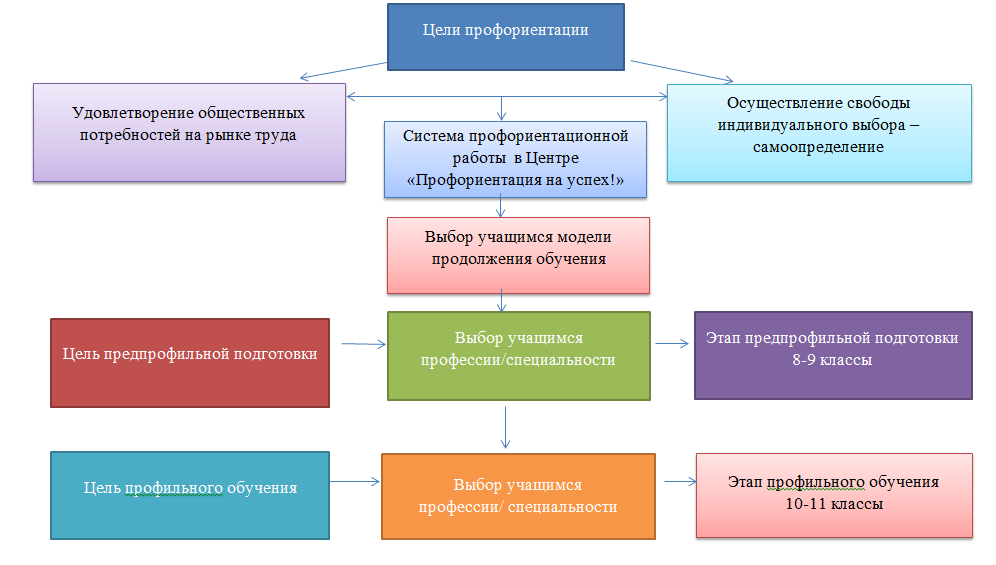 Рис.3 Схема профориентационной работы в центре «Профориентация на успех!»Основной этап - 2016-2017 годы - реализация модели профориентационной интеграции, в процессе реализации:-подготовка учителей школ и преподавателей колледжа к решению задач инновационного проекта - проведена подготовка инженерно-педагогических работников Краснодарского торгово-экономического колледжа. -построение профессиональных траекторий профессий и специальностей -  опубликованы на сайте колледжа. -внедрение модели профориентационной интеграции - на стадии заключения договоров. -внедрение и апробация  программ предпрофильной подготовки  по профессиям и специальностям - в разработке. -проведение элективных курсов - в разработке.-проведение стажировок, в том числе в Германии и Франции: ведутся стажировки инженерно-педагогических работников и студентов колледжа;  -организация профильных тематических недель (дней) – общеобразовательным учебным заведениям Краснодарского края направлены предложения по проведению тематических недель (дней): 1. Оздоровительная программа амбулаторного лечения   в ОАО «ЦВМР Краснодарская бальнеолечебница» детей (7 дней). В программу входят: проживание в гостинице «Молодежная», трехразовое питание, лечение,  подарок от колледжа, мастер-классы по направлениям подготовки в колледже, экскурсии по г. Краснодару, анимационные программы.2.   Программа «Летняя сказка в Краснодаре» (2 дня). В программу входят: проживание в гостинице «Молодежная», трехразовое питание, тематические пешеходные экскурсии; мастер-классы по направлениям подготовки в колледже.3. Программа «Краснодар – город профессионалов» (2 дня). В программу входят: проживание в гостинице «Молодежная», трехразовое питание, тематические пешеходные экскурсии по городу Краснодару, в парки, музеи, предприятия; мастер-классы по направлениям подготовки в колледже. 4. Программа «Краснодар – вчера, сегодня, завтра» (2 дня). В программу входят: проживание в гостинице «Молодежная», трехразовое питание, тематические пешеходные экскурсии по городу Краснодару, в парки, музеи, предприятия; мастер-классы по направлениям подготовки в колледже.5. Программа «Купола над городом» (2 дня). В программу входит: проживание в гостинице «Молодежная», 3-х разовое питание, тематические пешеходные экскурсии по городу Краснодару, в парки, музеи, предприятия; мастер-классы по направлениям подготовки в колледже.    Заключительный этап - 2018 год - обобщение и публикация результатов исследования: материалы публикуются по мере разработки (п.12).Цель: Достижение высоких результатов работы в колледже путем внедрения эффективной модели профориентационной интеграции: школа – колледж – базовые предприятия (рис.4).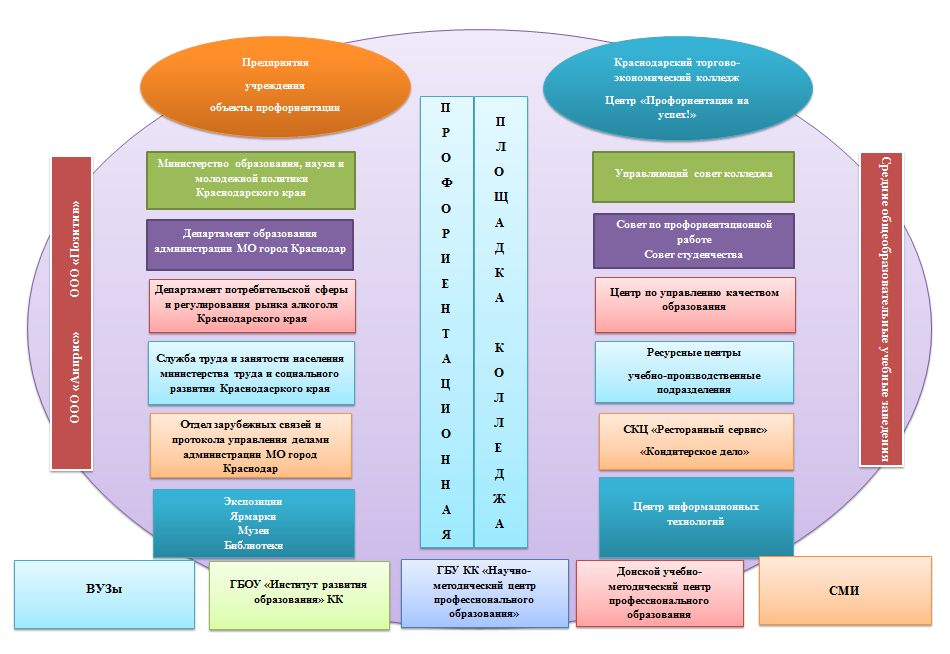 Рис.4 Модель профориентационной интеграции: школа-колледж-базовые предприятия            Объект инновационной деятельности: осуществление индивидуального выбора -  профессионального самоопределения.Предмет инновационной деятельности: разработка, внедрение, апробация модели профориентационной интеграции: школа-колледж-базовые предприятия.Гипотеза: предположительно, объединение ресурсов школы,  бизнеса и профессионального образования, приведет к совершенствованию профессиональной ориентации учащихся общеобразовательных учебных заведений и станет эффективным инструментом для осознанного выбора профессии (специальности) при следующих условиях: - формировании социально-педагогической образовательной среды с высокой интенсивностью различных форм партнерства обучающихся, преподавателей, работодателей, родителей;- доказанной эффективности проектируемой модели профориентационной интеграции в системе школа-колледж-базовое предприятие.- принятия управленческих решений на основе мониторинга качества образования и анализа деятельности ГБПОУ КК «Краснодарский торгово-экономический колледж» по реализации инновационного проекта.Задачи:  1. Подготовить материально-технические и организационно-педагогические условия внедрения  модели профориентационной интеграции: школа-колледж-базовые предприятия, способствующей личностному развитию, профессиональному самоопределению и повышению конкурентоспособности мотивированных учащихся. 2. Дифференцировать содержание основных образовательных программ на основе преемственности общего и среднего профессионального образования, опыта российского и зарубежного бизнеса.3. Экспериментально проверить эффективность профориентационной работы с учащимися в интегрированной системе: школа – колледж – базовое предприятие.Теоретические и методологические основания проекта Классические принципы обучения (научности, доступности, наглядности, и др.) определяют общие целевые установки обучения. Однако они не позволяют полно описывать и регламентировать личностно ориентированный образовательный процесс. Поэтому требуются принципы, определяющие специфику образовательной деятельности в личностно ориентированной профильной подготовке, направленной на отыскание резервов повышения креативности, продуктивности и индивидуализации обучения. Изучив методологическую основу данной проблемы, авторы использовали  теоретические и эмпирические методы исследования, руководствуясь в построении модели профориентационной интеграции следующими принципами: 1.Принцип личностного целеполагания. Согласно этому принципу образование каждого учащегося происходит на основе и с учетом его личных учебных целей.  Этот принцип опирается на глубинное качество человека – способность постановки целей своей деятельности.   2.Принцип выбора индивидуальной образовательной траектории. Обучающийся имеет возможность выбора основных компонентов своего образования. Реализация потенциала образовательной программы возможна лишь в условиях свободы выбора элементов образовательной деятельности. Необходимо дать обучающемуся возможность выбора способов достижения целей, темы творческой работы, форм ее выполнения, поощрять собственный взгляд на проблему, стимулировать его аргументированные выводы и самооценки.3.Принцип метапредметных основ образовательного процесса. Основу содержания образовательного процесса составляют фундаментальные метапредметные объекты, обеспечивающие возможность личностного познания их обучающимися. Для конструирования целостной образовательной системы, включающей в себя метапредметное содержание, требуются особые учебные дисциплины – метапредметы, или отдельные метапредметные темы, которые охватывают определенную связку фундаментальных образовательных объектов. 4.Принцип продуктивности обучения. Согласно этому принципы главным ориентиром обучения является личное образовательное приращение обучающегося, складывающееся из его внутренних и внешних образовательных продуктов учебной деятельности. Продуктивное обучение ориентированно не столько на изучение известного, сколько на приращение к нему нового, на сотворение обучающимися образовательного продукта.5.Принцип первичности образовательной продукции обучающегося. Согласно этому принципу создаваемое обучающимся личностное содержание образования опережает изучение образовательных стандартов и общепризнанных достижений в изучаемой области. Человек, которому дана возможность проявить себя в изучаемом вопросе прежде, чем он будет ему изложен, шире раскрывает свои потенциальные возможности, овладевает технологией творческой деятельности, создает образовательный продукт, подчас более оригинальный, чем общепризнанное решение данного вопроса.6.Принцип ситуативности обучения. Чтобы организовать творческую деятельность обучающегося, преподаватель создает или использует возникшую образовательную ситуацию. Ее цель – вызвать мотивацию и направить деятельность обучающегося в направлении познания образовательных объектов и решения, связанных с ними проблем. Проблема качества образования, достигаемого эффективными профориентационными мероприятиями, подверглась глубокому теоретическому анализу в отечественных исследованиях О.Е. Лебедева, А.И. Субетто, Ю.К. Бабанского, А.М. Моисеева, М.М. Поташника, П.И. Третьякова, А.И. Адамского, В.П. Бедерхановой, П.Б. Бондарева, Т.М. Ковалева и других, положенных в основу настоящего проекта.Методы исследования:-теоретические: анализ литературы, экспертный анализ инновационного педагогического опыта, моделирование, синтез данных;-эмпирические: анкетирование, интервьюирование, тестирование, педагогический эксперимент.Обоснование идеи инновации и механизма реализации инновационного проектаОсновная идея инновационного проекта – это создание новой эффективной профориентационной  среды, оптимально использующей ресурсы ГБПОУ КК «Краснодарский торгово-экономический колледж» и его базовых предприятий для сопровождения профессионального самоопределения учащихся общеобразовательных учебных заведений.Механизм реализации инновации:- создание совета по профориентационной работе;- создание центра «Профориентация на успех!»;- создание условий для реализации инновации;- разработка, внедрение, апробация модели профориентационной интеграции: школа – колледж –  базовые предприятия;- обобщение результатов инновационного проекта. Обоснование новизны инновационной деятельностиПоддержание инновационного режима работы ГБПОУ КК «Краснодарский торгово-экономический колледж» в недостаточно охваченном направлении - профориентационной работе на основе построения и внедрения модели профориентационной интеграции: школа – колледж – базовые предприятия. Проектируемые этапы инновационного процесса  Проектирование и реализация мероприятий основных этапов инновационного проекта возлагается на членов совета по профориентационной работе, сформированного из числа: педагогов, методистов, организаторов, представителей сетевого сообщества, социальных партнеров, учащихся, студентов, родителей.  Таблица 1Критерии и показатели эффективности инновационной деятельностиСистема критериев и показателей эффективности инновационной деятельности, проводимой в рамках данного проекта сводится к определению:- количества и качества проведенных профориентационных мероприятий в текущем году;-стабильности выполнения контрольных цифр приема в колледж;-степени вовлеченности коллектива преподавателей, студентов, партнеров  в профориентационные мероприятия;-степени удовлетворенности молодого человека сделанным выбором;-качества обучения студентов колледжа;-сохранения контингента обучающихся колледжа;-результатов, полученных студентами на защите выпускной квалификационной работы;-процента трудоустроившихся выпускников колледжа;-степени удовлетворенности работодателя качеством подготовки в колледже;-степени удовлетворенности качеством подготовки в колледже; -количества и качества публикаций по  результатам исследования.Проектируемые результаты и инновационные продуктыСпроектированные этапы инновационного проекта (рис.5) «Эффективное использование ресурсной базы колледжа и его базовых предприятий в работе центра «Профориентация на успех!» - это идеи, исследования, теоретические выводы, практические изыскания и действия, которые предполагают следующие образовательно-воспитательные эффекты для учащихся: развитие самостоятельности, профессиональной осведомленности, самопрезентации, достижение высокого качества от учебных умений и  участия в профессиональных олимпиадах и конкурсах. Ожидаются прямые и косвенные результаты от внедрения и реализации данного инновационного проекта. Эффективная модель профориентационной интеграцииСтруктура организации проектаДоговоры о сотрудничествеРазработка программ и проведение профильного обучения учащихсяРазработка программ и проведение профильных тематических недель (дней)Разработка программ и проведение элективных курсов для учащихсяРазработка программ и проведение стажировок учащихся, в том числе  в Германии и ФранцииОбъединение ресурсов образования и бизнеса в целях реализации основных задач проектаСодействие в осознании учащимися ценности общественно-полезного трудаРеализация направлений деятельности- основных: профессиональное, общекультурное, духовно-нравственное- сопутствующих: социальное, интеллектульное, спортивно-оздоровительноеИспользование видов деятельности: профессиональная, познавательная, досуговое общение, проблемно-ценностное общение, спортивно-оздоровительная, туристско-краеведческаяПонимание учащимися смысла формулы выбора профессии (специальности) = «хочу» + «могу» + «надо»=Рис. 5  Проектируемые результаты инновационного проекта по направлениям деятельностиПроектируемые инновационные продукты: Профессиональное обучение -  проводится инженерно-педагогическими работниками колледжа, по договору с родителями об оказании платных образовательных услуг, для  учащихся 8-9 классов общеобразовательных учебных учреждений, на базе колледжа, по рабочим профессиям (свидетельство о получении квалификации). Элективный курс (по выбору) - проводится инженерно-педагогическими работниками колледжа, по гражданско-правовому договору с общеобразовательной организацией, по совместительству, на  базе общеобразовательных учреждений, колледжа, базовых предприятий (сертификат колледжа). Тематические профильные недели (дни) для учащихся   8,9,10,11 классов школ, проводятся инженерно-педагогическими работниками колледжа, по договору с родителями об оказании платных образовательных услуг, на базе колледжа, туристической фирмы «Компас», гостиницы колледжа «Молодежная», кафе колледжа Премиум «Лицей», рекреационных ресурсов Краснодара и Краснодарского края (сертификат колледжа). Стажировки в Краснодарском торгово-экономическом колледже и в его базовых предприятиях по совместно разработанным с партнерами программам, проводятся   инженерно-педагогическими работниками колледжа и сотрудниками базовых предприятий колледжа, по договору с родителями об оказании платных образовательных услуг  (сертификат колледжа). Стажировки в Германии, Франции: на базе Ремесленной школы Дурлаха и Учебного центра СИФОП,  г.Ангулем,  по совместно разработанным с иностранными партнерами программам, проводятся иностранными партнерами колледжа, по договору с родителями об оказании платных образовательных услуг (сертификат школы, сертификат учебного центра). Профориентационные  мероприятия с привлечением средств массовой информации Проведение  профориентационных мероприятий с привлечением средств массовой информации: -   профориентационная реклама и агитация;-   экскурсии учащихся;- познавательные и просветительские лекции о путях решения проблем самоопределения, о здоровом образе жизни;-    профориентационные уроки;-   учебные фильмы и видеофильмы;-   конкурсы, выставки, фестивали;-   беседы-интервью закрытого типа;-    открытые беседы-интервью;-   «профессиональные пробы» в специально организованном учебном процессе;-  игровые и тренинговые ситуации с моделированием различных аспектов профессиональной деятельности;-    исследование и наблюдение непосредственно в трудовой деятельности (учебная и/или производственная практика);-    различные тренинги: развитие коммуникативных навыков,  профессиональное самоопределение, постановка целей, тайм-менеджмент, командообразование, формирование уверенности в экстремальных ситуациях;-    публичные выступления;-   профориентационные и профконсультационные активизирующие методы (игры) с элементами психотренинга;-   построение системы различных схем альтернативного выбора уже имеющихся вариантов профессии (специальности);- школьная профконсультация – подготовка к выбору, формирование представления об основных действиях по выбору и реализации своих жизненных целей;-  профконсультация учителей – организация   сотрудничества с учителями  (в первую очередь, с классными руководителями и учителями технологии); -  профконсультация родителей учащихся, постепенный вывод их на уровень реального сотрудничества, предполагающего согласование и распределение усилий по оказанию помощи в выборе сферы деятельности;-  профконсультация  выпускников школ – помощь в конкретном выборе, а также уточнение и перепроверка выбора.  Таким образом, инновационные продукты, запуск которых, сделает возможным реализацию настоящего  проекта – это профессиональное обучение учащихся, проведение элективных курсов для учащихся, дополнительное образование по профессии (специальности) для учащихся, проведение тематических недель (дней) для учащихся, организация стажировок учащихся и учителей, в том числе  в Германии и Франции, другие профориентационные мероприятия.Практическая значимость  и перспективы развития инновационного проекта По мнению авторов инновационного проекта, в результате удачной апробации представленной модели профориентационной интеграции: школа – колледж – базовые предприятия, молодой человек (вчерашний учащийся) выпускных  классов должен соответствовать следующим условиям:Осознание ценности честного (общественно-полезного) труда (ценностно-нравственная основа самоопределения).Ориентировка в социально-экономической ситуации и прогнозирование перспектив ее изменения (учет конкретной социально-экономической ситуации и прогнозирование престижности выбираемого труда).Осознание необходимости профессиональной подготовки для полноценного самоопределения и самореализации.Ориентировка в мире профессионального труда (макроинформационная основа самоопределения).Выделение дальней профессиональной цели (мечты) и ее согласование с другими важными жизненными целями (досуговыми, семейными, личностными).Выделение ближних и ближайших профессиональных целей как этапов и путей к дальней цели.Знание о выбираемых целях: профессиях и специальностях, соответствующих профессиональных учебных заведениях и местах трудоустройства (микроинформационная основа самоопределения).Представление об основных внешних препятствиях на пути к выделенным целям.Знание путей и способов преодоления внешних препятствий.Представление о внутренних препятствиях (недостатках), осложняющих достижение профессиональных целей, знание своих достоинств, способствующих реализации намеченных планов и перспектив (самопознание как важная основа самоопределения).Знание путей и способов преодоления внутренних недостатков (и оптимального использования достоинств), способствующих подготовке к самостоятельному и осознанному выбору  будущей профессиональной деятельности.Система резервных вариантов выбора на случай неудачи по основному варианту самоопределения.Следовательно, совокупность мероприятий, объединенных управленческими, практическими, образовательными и методическими действиями (рис 5, п. 9), при условии эффективной партнерской поддержки, образуют принципиально новую для профориентационной  работы в колледже концепцию осуществления свободы индивидуального выбора молодого человека -профессионального самоопределения. Это тем более важно, учитывая основной ориентир для детей и молодежи, определенный Стратегией развития воспитания в Российской Федерации на период до 2025 года: формирование социокультурной инфраструктуры, содействующей успешной социализации детей и молодежи, интегрирующей воспитательные возможности образовательных, культурных, спортивных, научных, познавательных, экскурсионно-туристических и других организаций.  Перспективы развития профориентационной работы в Краснодарском торгово-экономической колледжеТесная взаимосвязь инновационных процессов, постоянно происходящих в колледже, гарантирует решение перспективных задач как образования, так  и бизнеса. Развитие профориентационной деятельности  по направлениям подготовки: «Гостиничный сервис» и «Туризм»  имеют значительную поддержку в виде ресурсной базы центра «По подготовке кадров в сфере туризма и гостиничного сервиса», а создание туристического кластера в Краснодарском крае до 2018 года, в рамках реализации федеральной программы «Развитие внутреннего и въездного туризма в Российской Федерации» (2015-2018 годы),  непременно повысят качество подготовки по данным социально значимым направлениям.  Открытие на базе Краснодарского торгово-экономического колледжа специализированного центра компетенций WorldSkills Russia «Кондитерское дело», «Ресторанный сервис» и их тренировочной инфраструктуры сделало образование  в колледже по направлениям  подготовки: «Организация обслуживания в общественном питании», «Технология продукции в общественном питании», «Повар, кондитер», «Официант, бармен» более практико-ориентированным.Профориентационная работа в колледже строится с учетом требований завтрашнего дня. Перспективы настоящего инновационного проекта  следующие: - открытие профильных классов по профессиям (специальностям) для учащихся 10,11 классов общеобразовательных учебных заведений;- проведение тематических смен для учащихся 8,9,10,11 классов общеобразовательных учебных заведений;- расширение  модели профориентационной интеграции: школа-колледж-ВУЗы-базовые предприятия. Условием эффективного инновационного проектирования выступает проведение SWOT–анализа: оценки слабых и сильных сторон деятельности. SWOT–анализом деятельности Краснодарского торгового-экономического колледжа по основным задачам инновационного проекта «Эффективное использование ресурсов колледжа и его базовых предприятий в работе центра «Профориентация на успех!» выявлены следующие факторы и явления, влияющие на развитие инновации:SWOT – анализ деятельности государственного бюджетного профессионального образовательного учреждения Краснодарского края «Краснодарский торгово-экономический колледж»Таблица 2Вывод: анализ позитивных факторов внешней среды, внутренних позитивных факторов колледжа, негативных факторов внешней среды, внутренних негативных факторов колледжа, влияющих на развитие инновационного проектирования по теме: «Эффективное использование ресурсов колледжа и его базовых предприятий в работе центра «Профориентация на успех!» », показывает преимущество возможностей над угрозами и позволяет утверждать, что спроектированные результаты по направлениям деятельности (рис.5 п.9) будут достигнуты, а инновационные продукты (п.9) будут экспериментально проверены и обеспечат эффективное сопровождение профессионального самоопределения учащихся общеобразовательных учебных заведений.Обоснование наличия необходимых ресурсов для выполнения задач инновационного проектаПриоритетной задачей развития ГБПОУ КК «Краснодарский торгово-экономический колледж» является создание современной, отвечающей требованиям федеральных государственных образовательных стандартов среднего профессионального образования, материально-технической базы. Для развития и совершенствования учебно-материальной базы колледжа привлекаются бюджетные и внебюджетные средства. Площадь учебно-лабораторных помещений Краснодарского торгово-экономического колледжа в шести его корпусах: по ул. им. Бабушкина, ул.Ленина, 46, ул.Стасова,177, ул. Дмитриевская Дамба,3, в которых осуществляется образовательная деятельность, составляет 13583,6 кв. м.Колледж располагает четырехэтажным зданием общежития общей площадью – 3357,6 кв. м. Жилая площадь для проживания студентов – 1852 кв.м.В шести  учебных зданиях колледжа для ведения образовательной деятельности  находятся  80 учебных кабинетов, 10 лабораторий,  8 учебных мастерских, 3 учебных цеха. Благодаря тому, что колледж вступил в союз WorldSkills и с созданием специализированного центра компетенций «Кондитерское дело» и «Ресторанный сервис»  значительно  пополнилась материально-техническая база. Закуплено            203 единицы новейшего современного оборудования.Для занятий физической культурой и спортом колледж располагает двумя спортивными залами, двумя тренажерными залами, двумя открытыми спортивными площадками. Для организации получения образования обучающимися с ограниченными возможностями здоровья в колледже созданы условия для категории малогабаритных групп граждан С – с нарушениями зрения, Г – с нарушениями слуха. Выполнены следующие мероприятия: нескользкое при намокании покрытие, наклеены предупреждающие знаки на дверях, ученические места для обучающихся инвалидов с нарушением слуха и зрения расположены в учебных аудиториях в первых рядах и у окна. Для категории маломобильных групп граждан К – колясочники, О – с нарушениями опорно-двигательного аппарата установлены электронные звонки, расположенные на входной группе; предоставляются услуги ассистента (помощника). Обучающимся с ограниченными возможностями здоровья бесплатно предоставляются учебники, учебные пособия, доступ ко всем электронным образовательным ресурсам колледжа, в том числе электронной библиотечной системе.В колледже, по адресу ул. Стасова, 177, созданы условия получения среднего профессионального образования по  профессии 19.01.17 Повар,кондитер, специальности 19.01.10 Технология продукции общественного питания  лицами с ограниченными возможностями здоровья и инвалидами в соответствии с паспортом доступности.Библиотека  колледжа  расположена в 4-х учебных корпусах, каждый из которых располагает абонементом, читальным залом, книгохранилищем. Общий книжный фонд составляет  76 541  экземпляр  на  общую  сумму     9 663,4 тысяч рублей.          	Ежегодно  происходит обновление фонда учебной литературы. За 2015 год  фонд  был пополнен на 1 583  экз. изданий на сумму  903,6 тысяч рублей, количество подписных изданий составило    67  изданий,  из них 53 журнала  и  14 газет на общую сумму   183,5   тысяч рублей.  	   В 2015 году библиотека колледжа по всем  шести территориям была  подключена к электронной библиотечной  системе «Знаниум».Информационно-образовательная среда колледжа включает 11 компьютерных лабораторий, 5 мобильных компьютерных классов. Все компьютерные лаборатории и мобильные компьютерные классы оснащены автоматизированными рабочими местами, мультимедийным   оборудованием и 29 интерактивными досками, объединены в локальную сеть (проводная 100 мб/сек, беспроводная 54  мб/сек.).Материально-техническая база колледжа активно используется, в том числе в профориентационной работе. Будущим студентам колледжа, в рамках профориентационных мероприятий, демонстрируются  возможности учебно-лабораторной и учебно-производственной баз колледжа в период проведения: конкурсов и олимпиад профессионального мастерства, обучения, стажировок, сетевых встреч и т.д. 4-5 февраля 2016 года  на базе колледжа, по традиции,  проведена краевая олимпиада профессионального мастерства обучающихся по профессии среднего профессионального образования 19.01.17 Повар, кондитер.  В краевой олимпиаде приняли участие: десять профессиональных образовательных организаций, реализующих основные профессиональные образовательные программы среднего профессионального образования по профессии 19.01.17 Повар, кондитер,  а также учащиеся 9-х классов  МБОУ СОШ № 55, МБОУ СОШ № 71; впервые в олимпиаде приняли участие   обучающиеся с ограниченными возможностями здоровья (профессия 16675 Повар)  из   пяти  образовательных учреждений Краснодарского края. Степень разработанности инновации: трансляция опыта   Выпуск методической продукции: А.Ю. Калько. «Как добиться успеха в карьере». В процессе разработки:  учебное пособие  Е.В.  Чуриловой «Проблемы профориентации в колледже»; методические рекомендации А.П. Сластенова учебно-методический комплекс «Эффективная профориентационная среда». Публикации статей членов совета по профориентационной  работе в сборниках и  журналах:   - газета «Краснодарские известия», 22 марта 2016г. «Крепнет дружба между побратимами»;- газета «Краснодарские известия», 2 апреля 2016г. «Сладкие мотивы восточных сказок»;-  газета «Над Кубанью», 21 мая 2015г. «Как выпускнику обрести свою дорогу в жизни»;   -  сборник статей по материалам всероссийской заочной научно-практической конференции, посвященной проблемам образования, тема статьи: «Мониторинг эффективности деятельности преподавателей как один из факторов обеспечения качества подготовки кадров», Е.А. Мусаева; - научно-методический и информационный журнал «Курорты. Сервис. Туризм», тема статьи: «Формирование туристических кластеров как ключевое направление повышения инвестиционной привлекательности региона»,                 Ю.И. Абульян; -  сборник «Экономика. Право. Печать»,  тема статьи: «Корпоративная этика как стратегия современного управления предприятием», Е.И. Галяткина;- научно-методический и информационный журнал «Курорты. Сервис. Туризм», тема статьи: «Профессионально-корпоративное обучение – эффективный инструмент решения кадровых проблем и развития сферы ресторанного бизнеса», Е.И. Галяткина;- сборник научных трудов по материалам международной научно-практической конференции, тема статьи: «Государственная семейная политика – важнейшая политическая стратегия современной России», Н.П. Кустова;-  Федеральный справочник «Образование в России», статья о ГБПОУ КК «Краснодарский торгово-экономический колледж»,  В.А Чекалина;  - журнал «Вестник экономики», статья о ГБПОУ КК «Краснодарский торгово-экономический колледж», В.А. Чекалина.  Публичные выступления членов совета по профориентационной работе на  телевидении:                     -     канал «Кубань 24»,ток-шоу «Через край», 5 апреля 2016г.                  -     канал «Кубань 24», программа «Факты», 14 апреля, 2016г. 4. Демонстрация видеороликов о колледже на телевидении. 5. Обобщение опыта  работы, полученного при реализации инновационного проекта во время проведения: профессиональных конкурсов; олимпиад профессионального мастерства; обучения, стажировок, мастер-классов, внеурочной деятельности; прочих профориентационных мероприятий.ЗаключениеСоциально ответственное образовательное учреждение должно формировать образовательные потребности, воздействовать на выбор поступающих в колледж, информировать потенциального потребителя о том, какие профессии будут востребованы на рынке труда через пять-шесть лет. Колледж должен активно формировать свой позитивный имидж, опираясь на заслуженное доверие со стороны потребителей. Через знакомство с колледжем возникает интерес к нему, а у многих – желание учиться именно здесь.Формирование эффективной системы профориентационной работы на основе апробации модели профориентационной интеграции: школа – колледж – базовое предприятие позволит не только оперативно реагировать на изменения, происходящие на рынке труда, но и прогнозировать ситуацию, то есть  готовить именно тех специалистов, которые будут востребованы, будут любить свое дело (рис.6).  Рис. 6  Формула выбора профессииСписок литературы: Воронцов А.Б. и др. Проектная деятельность в основной и старшей школе. – М.: Просвещение, 2010.Гладская И.В., Ильина С.П., Ривкина С.В. Основы профильного обучения и предпрофильной подготовки/под ред. Тряпицыной А.П. – СПб: Каро,2005.Колесина К.Ю. Метапроектное обучение: теория и технология реализации в учебном процессе: Автореф. дисс. д-ра пед. наук. – Ростов-на-Дону: ЮФУ, 2009.Ковалева Г.С., Красновский Э.А., Краснянская К.А., Логинова О.Б., Татур О.А. Модель системы оценки результатов освоения общеобразовательных программ. (сайт www.standart.edu.ru).Ксензова Г.Ю. Перспективные школьные технологии. – М., 2008.Новикова Т.Г. Теория и практика организации предпрофильной подготовки. // М: АПКиПРО,2003.Паневина Г.Н. Предпрофильная подготовка выпускников основной школы: программно-методические и дидактические материалы. – Хабаровск: ХК ИППК ПК, 2005.Громыко Н.В., Половкова М.В. Метапредметный подход как ядро российского образования //Сборник статей для участников финала Всероссийского конкурса «Учитель года России – 2009». – СПб, 2009.Даутова О.Б., Крылова О.Н. Современные педагогические технологии в профильном обучении. Учебно-методическое пособие для учителей // Под ред. А.П. Тряпициной. – СПб.: КАРО,2006. - 176с.Черноусенко Т.И., Боброва И.А., Сабелльникова-Бегашвили Н.Н. Предпрофильная подготовка и профильное обучение как фактор обеспечения качественного доступного образования // научный редактор Игропуло И.Ф. – Ставрополь: СКИРО ПК и ПРО, 2012. – 193с.Чистякова С.Н. Педагогическое сопровождение самоопределения школьников: методическое пособие для профильной и профессиональной ориентации и профильного обучения школьников. – М.: Академия, 2005. – 128с.Чистякова С.Н. Элективные ориентационные курсы и другие средства профильной ориентации в предпрофильной подготовке школьников. Учебно-методическое пособие. – М: АПКиПРО, 2007Губанова М.И. Формирование профессиональных намерений старшеклассников в условиях профильного обучения: Автореф. дис. на соиск. учен. степ. канд. пед. наук: Рос. Акад. Образования, Ин-т прогр. средств обучения. – Новосибирск, 2004.Бедерханова В.П., Бондарев П.Б. Перспективы и барьеры гуманизации социальной и педагогической реальности в условиях модернизации территориальных систем образования (на примере Краснодасркого края) // Психолого-педагогический поиск.2012, №2 с.46-55.Ермаков Д.Е. Профильное обучение: проблемы и перспективы // Народное образвоание. – 2004. - №7. – С.101-107.Захарова Т.Б. Дифференциация содержания образования – основное средство осуществления профильного обучения // Профильная школа. – 2003. - №1. – С32-34.Жафяров А.Ж. Предпрофильная подготовка в средней ступени общего образования // Профильная школа. – 2004. -№3.Каспржак А.Г. Схема разработки программы авторского курса по выбору (для предпрофильной подготовки в 9-х классах) / А.Г. Каспржак, Л.Ф. Иванова // Практика администр. работы в шк. – 2003. - №6.Лесовик И.В. Педагогическая поддержка старшеклассников в профессиональном самоопределении / И.В. Лесовик // Ростовский электронный журнал. - №18, 2006 http://www.relga.ruРодичев Н.Ф. Профориентационно значимая компетентность старшеклассника. // Интернет-журнал «Эйдос». – 2007. – 30 сентября. http://www.eidos.ru/journal/2007/0930-17 Сигбатова К.И. Модель профориентационной работы в интегрированной системе «школа-колледж-предприятие» // Интеграция образования – 2011. – №11. Интернет – ресурсы:http://pop.penza.net/modules.php?name=Downloads&d_op=getit&lid=57 Предпрофильное и профильное обучение: проблемы, поиски, перспективы.http://www.krsk-obr.ru/rubriks/prof/tex_zadanie.doc Схема разработки программы авторского курса по выбору (для предпрофильной подготовки в 9-х кл.)http://www.mgn,ru/~gmc/teach/inf/po1.dog Основные аспекты предпрофильной и профильной подготовки учащихся.http://www.edu35.ru/objavlenie/kolledia020205/Doc_Zaitzeva.docПредпрофильная подготовка.http://www.vologda.edu.ru/cpk/novosti/3-1.djc Элективные курсы: требования к разработке и оценка результатов обучения. 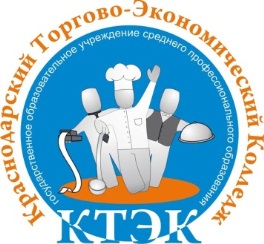 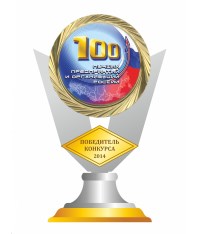 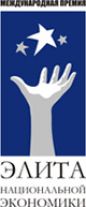 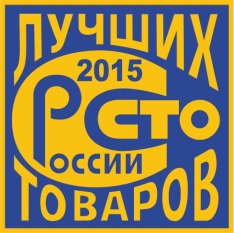 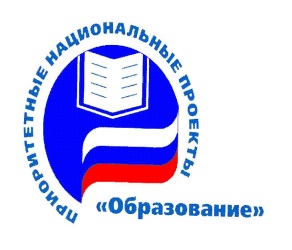 Введение             31.Тема            32.Обоснование инновационного проекта             32.1.Актуальность инновационного проекта             32.2.Нормативно-правовое обеспечение инновационного проекта            72.3.Проблема инновационной деятельности. Степень теоретической и практической проработанности проблемы инновационной деятельности              103Цель. Объект исследования. Предмет инновационной деятельности. Гипотеза. Задачи проекта15             4Теоретические и методологические основания инновационного проекта 175Обоснование идеи инновации и механизма реализации инновационного проекта 196Обоснование новизны инновационной деятельности 197Проектируемые этапы инновационного процесса 198Критерии и показатели эффективности инновационной деятельности 259Проектируемые результаты и инновационные продукты2610Практическая значимость и перспективы развития инновационного проекта3111Обоснование наличия необходимых ресурсов для выполнения задач инновационного проекта 3412Степень разработанности инновации: трансляция опыта36Заключение 38Список литературы 39№ п/пЗадачаДействие (наименование мероприятия)Срок реализации Полученный (ожидаемый) результатЭтап 1. Подготовительный - 2012-2016  годы.  Создание условий для старта проекта Этап 1. Подготовительный - 2012-2016  годы.  Создание условий для старта проекта Этап 1. Подготовительный - 2012-2016  годы.  Создание условий для старта проекта Этап 1. Подготовительный - 2012-2016  годы.  Создание условий для старта проекта Этап 1. Подготовительный - 2012-2016  годы.  Создание условий для старта проекта 1Разработка инновационных программ:  - «Формирование инновационной образовательной среды ресурсного центра сферы услуг и ресторанной индустрии»; - «Развитие инновационной профессиональной  и образовательной среды  ресурсного центра по подготовке кадров в сфере туризма и гостиничного сервиса»Создание ресурсного центра сферы услуг и ресторанной индустрииСоздание ресурсного центра по подготовке кадров в сфере туризма и гостиничного сервисаМарт, 2012г Приказ департамента образования науки и Краснодарского края от01.03.2012г.  № 913 2Создание учебно-производственного подразделения «Молодежное»:- открытие гостиницы «Молодежная» - открытие комбината питания «Студенческий»- открытие центра международного сотрудничества «Партнер»- открытие кафе Премиум «Лицей»- открытие экспериментальной лаборатории «Кондитер»-открытие турфирмы «Компас»Формирование организационной структуры  ресурсного центра и учебно-производственных подразделенийНоябрь, 2012г.Февраль,2012г. Ноябрь,2013г. Январь, 2013г. Апрель, 2015г. Январь, 2016г. Апрель, 2016г.Приказ о создании учебно-производственного подразделенияположение об учебно-производственном подразделении колледжа 3Развитие межведомственного взаимодействия по созданию условий эффективной профориентационной ориентации Профориентационные мероприятия совместно с:- министерством образования, науки и молодежной политики Краснодарского края- департаментом образования администрации МО город Краснодар- департаментом потребительской сферы и регулирования рынка алкоголя Краснодарского края- службой труда занятости населения министерства труда и социального развития Краснодарского края- отделом зарубежных связей и протокола управления делами администрации МО город Краснодар- ГБОУ «Институт развития образования» КК- ГБУ КК «Научно-методический центр профессионального образования»- Донским учебно-методическим центром профессионального образованияс 2012 года Договоры о сотрудничестве 4Создание базовой площадки колледжа - ООО «Анприс»Распределение полномочий между ответственными лицами Март 2015г. Приказ о создании базовой площадки колледжа – ООО «Анприс» положение о базовой площадки колледжа – ООО «Анприс» 5Создание специализированного  центра компетенций «Кондитерское дело», «Ресторанный сервис» (WorldSkills Russia) Распределение полномочий между членами специализированного  центра компетенций «Кондитерское дело», «Ресторанный сервис»  Август, 2015г. Приказ о специализированном центре  компетенций: «Кондитерское дело», «Ресторанный сервис»положения о   деятельности специализированного цента   компетенций «Кондитерское дело», «Ресторанный сервис»6Создание условий для старта инновационных процессов профориентационной интеграции Изучение профориентационной среды  Сентябрь,2015г. Оценка условий для старта инновационного проекта профориентационной интеграции 7Изучение проблемы профориентационной работы в педагогической теории и практике Поиск содержания комплексной организационно-педагогической инновации Февраль, 2016г.Теоретическое осмыслениепроблемы 8Теоретико-методологический анализ Выбор методов теоретико-методологического анализа к научной литературе Февраль, 2016г.Методология для проведения анализа  9Теоретические основы профориентационной работы Формулировка: - гипотезы исследования;- целей, задач, предмета, объекта исследования  Февраль, 2016г.Структуры инновационного проекта 10Создание базовой площадки колледжа  - ООО «Позитив» Распределение полномочий между ответственными лицами Март 2016г. Приказ о создании базовой площадки колледжа – ООО «Позитив»положение о создании базовой площадки колледжа – ООО «Позитив»11Создание совета по профориентационной работе Распределение полномочий между членами совета по профориентационной работе Март, 2016г.Приказ о создании совета по профориентационной работе;положение о совете по профориентационной работе 12Разработка модели профориентационной интеграции Определение функциональных структур моделиМарт, 2016г. Модель профориентационной интеграции 13Открытие мобильной лаборатории СЦК «Кондитерское дело», «Ресторанный сервис» Ремонт и оснащение мобильной лаборатории СКЦ Март, 2016г. План работы мобильной лаборатории СКЦ 14 Создание центра «Профориентация на успех!» Распределение полномочий между ответственными лицами Апрель, 2016г.Приказ о создании центра «Профориентация на успех!»положение о центре «Профориентация на успех!» Этап 2. Основной -  2016-2017 годы. Реализация модели профориентационной интеграции Этап 2. Основной -  2016-2017 годы. Реализация модели профориентационной интеграции Этап 2. Основной -  2016-2017 годы. Реализация модели профориентационной интеграции Этап 2. Основной -  2016-2017 годы. Реализация модели профориентационной интеграции Этап 2. Основной -  2016-2017 годы. Реализация модели профориентационной интеграции 1Специализированная подготовка учителей школ и преподавателей колледжа к реализации модели профориентационной интеграции Повышение квалификации, переподготовка и стажировка учителей и преподавателей,   в том числе за границей В течение2016г. Удостоверения, свидетельства о повышении квалификации и переподготовки; отчеты о стажировках 2Построение профессиональных траекторий (квалификационных характеристик) профессий и специальностей: «Туризм»«Организация обслуживания в общественном питании»«Повар,кондитер»«Официант, бармен»«Продавец, контролёр-кассир»«Слесарь по ремонту строительных машин»«Секретарь»   Изучение профессиональных траектории Октябрь, 2016г. Брошюры  «Профессиональная траектория» 3Внедрение модели профориентационной интеграции Планирование мероприятий основного этапа профориентационной интеграции Ноябрь, 2016г. Результаты апробации модели профориентационной интеграции 4Определение границ и задач предпрофильной подготовки и профильного обучения по ООП Достижение договорённости о сотрудничестве с общеобразовательными учебными заведениями  Декабрь, 2016г. Договоры о сотрудничестве 5Выявление условий эффективного взаимодействия колледжа с общеобразовательными учебными заведениями   Проведение совместного заседания педагогического совета и представителей общеобразовательных  учебных заведений  города и краяДекабрь, 2016гПостановление педагогического совета 6Развитие мультимедийных технологий Открытие лабораторий, обучение педагогов Январь, 2017Лаборатория видеоконференцсвязи  мультимедийные лаборатории, медиатека 7Открытие центра информационных и компьютерных технологий Распределение полномочий между ответственными лицамиФевраль ,2017г. Приказ о центре информационных и компьютерных технологийположение о центре информационных и компьютерных технологий 8Апробация и внедрение программ предпрофильной подготовки  по рабочим  профессиям и специальностям, разработанным и согласованным  совместно ведущими работодателями города и края Разработка программ предпрофильной подготовки Февраль ,2017г.Программы предпрофильной подготовки  9Определение условий для эффективного использования всех видов ресурсов колледжа для внедрения  модели профориентационной  интеграции Подготовка к предпрофильной подготовке: - учебных кабинетов- лабораторий,- мастерских,- тренинговых кабинетов - кафе Премиум «Лицей»- гостиницы «Молодежная»- туристической фирмы «Компас»- библиотек  Март, 2017г. Приказ об использовании учебных, учебно-лабораторных и учебно-производственных подразделений колледжа в целях реализации модели профориентационной интеграции 10Актуализация содержания программ на основе: - требований профессиональных стандартов- требований работодателей-заказчиков образовательной услуги -  требований  мировых стандартов по компетенциям WorldSkills  Разработка актуализированных  программ Март, 2017г. Актуализированные программы предпрофильной подготовки   11Развитие тренировочной инфраструктуры в целях подготовки конкурентных участников  для соревнований WSR, для проведения профориентационных мероприятий Изучение стандартов тренировочной инфраструктуры Май, 2017г.Тренировочная инфраструктура 12Углубленное изучение (в рамках предпрофильного обучения по образовательным программам ООО) предмета технология учащимися 8-9 классов для дальнейшего поступления в колледж на  специальности и профессии: «Туризм»«Организация обслуживания в общественном питании»«Повар,кондитер»«Официант, бармен»«Продавец, контролёр-кассир»«Слесарь по ремонту строительных машин»«Секретарь»  Поиск форм дифференциации содержания  обучения:-построение индивидуальных образовательных программ-углубленное изучение отдельных профессиональных дисциплин-обеспечение преемственности между общим и профильным образованием Сентябрь,2017г. Методические рекомендации по организации предпрофильной подготовке  13Развитие движения YuniorSkills при участии школ  в целях проведения профориентационных мероприятий Изучение передового опыта движения Сентябрь, 2017г. План мероприятий 14Включение и изучение разделов (тем) дисциплин профессии/специальности   в предмет технология (в рамках учебного плана ООО – предпрофильная подготовка)Разработка методических мероприятий и программ Октябрь,2017г. Программы предпрофильной подготовке 15Элективные курсы Разработка и апробация программ элективных  курсов Ноябрь,2017г. Программы элективных курсов 16Индивидуальные учебные проекты учащихся по профессии/специальности (в рамках учебного плана ООО – предпрофильная подготовка)Организация предпрофильных тематических недель (дней)Разработка и защита индивидуальных учебных проектов учащимися по профессии/специальности  (в рамках учебного плана ООО – предпрофильная подготовка)Декабрь,2017г.Индивидуальные учебные проекты учащихся Программы тематических недель (дней) 17Участие в движении Abilympics Inernational (для людей с ограниченными возможностями) проведение профориентационных мероприятий Изучение и использование передового опыта движения Октябрь, 2017г. План мероприятий 18Внедрение и развитие перспективных компетенций Future Skills (новые кадры для новой экономики)  в целях  проведения профориентационных мероприятий Изучение и использование передового опыта движения Декабрь, 2017г. План мероприятий Этап 3. Заключительный -  2018 год.  Обобщение и публикация результатов исследования Этап 3. Заключительный -  2018 год.  Обобщение и публикация результатов исследования Этап 3. Заключительный -  2018 год.  Обобщение и публикация результатов исследования Этап 3. Заключительный -  2018 год.  Обобщение и публикация результатов исследования Этап 3. Заключительный -  2018 год.  Обобщение и публикация результатов исследования 1Промежуточные измерения в рамках мониторинга качества Мониторинг качества  Январь ,2018г. Результаты мониторинга 2Анализ эффективности модели профориентационной интеграцииОценка основных индикаторов эффективности модели  Февраль, 2018г. Выводы, рекомендации по итогам промежуточного анализа 3Организационные, управленческие мероприятия в целях коррекции модели профориентационной интеграции на основе проведенного анализа  Коррекция модели профориентационной интеграции Март, 2018г.Обновленная модель профориентационной интеграции 4Проведение итоговых измерений в рамках мониторинга качества Выявление критериев и показателей качества Апрель, 2018г.Итоговые результаты измерений  5Обобщение полученных результатов исследований  Составление аналитической  справки по данным  полученных результатов исследования Май ,2018г.Выводы, рекомендации для принятия управленческих решений 6 Публикация полученных результатов исследований в СМИ, на официальном сайте колледжа:- научные статьи- брошюры;- методические  рекомендации;-  аналитические справки;- круглые столы, конференции, семинары, тренинги. Публикации, проведение публичных мероприятий Июнь, 2018г. - научные статьи- брошюры;- учебно-методические пособия, - методические рекомендации7Определение перспектив изучения исследуемой проблемы Разработка перспективного плана профориентационной интеграции Июнь, 2018г. Перспективный план Возможности (позитивные факторы внешней среды)Сила (внутренние позитивные факторы колледжа)Значительный передовой педагогический опыт для реализации целей инновационного проекта.Сложившаяся система взаимодействия субъектов модели профориентационной интеграции школа–колледж–базовые предприятия с социальными партнерами.Апробированные эффективные формы взаимодействия колледжа с его базовыми предприятиями.Готовность общеобразовательных  учебных заведений, в том числе коррекционных, к совместной работе в формировании образовательных потребностей.Накопленный в колледже опыт работы в команде.Сформированность материально-технической базы и кадрового обеспечения инновационного проекта.Полная завершенность подготовительного этапа проекта.Готовность базовых площадок, партнеров, учебно-производственных подразделений, ресурсных центров, специализированных центров компетенций WSR в колледже к совместной профориентационной работе.Систематическая стажировка, переподготовка и повышение квалификации инженерно-педагогических работников колледжа.Эффективная система рейтинговой оценки и стимулирования труда инженерно-педагогических работников колледжа.Угроза (негативные факторы внешней среды)Слабость (внутренние негативные факторы колледжа)Состояние социально-экономических показателей в обществе.Недостаточная интеграция образования и бизнеса в содействии построению карьерного пути.Недостаточная мотивация учащихся общеобразовательных учебных заведений к получению среднего профессионального образования.Невозможность создания отдельного структурного подразделения колледжа, ответственного за решение задач профориентационной работы.Недостаточное учебно-методическое обеспечение реализации проекта.Отсутствие дистанционных форм обучения.желаниеинтересыстремленияспособноститалантысостояние здоровьясостояние рынка трудасоциально-экономическиепроблемы в регионеУспех